Kindergarten Infrastructure and Services PlanCity of FrankstonCONTENTS1.	Introduction	31.1.	Reform context	31.2.	Purpose of KISPs	31.3.	How to use the KISP	31.4.	Structure of the KISP	31.5.	Disclaimer	42.	Map of Early Childhood Education services in City of Frankston	53.	Local context	63.1 Purpose	63.2 Key considerations	64.	Funded kindergarten enrolment estimates between 2021-29 for City of Frankston	74.1	Purpose	74.2 	Methodology	74.3	Summary of current kindergarten provision	84.4	Approach to optimising the use of existing services and infrastructure	94.5	Agreed estimates of demand for funded kindergarten places that cannot be met through existing services and infrastructure	115.	Authorisation	14IntroductionReform contextIn an Australian first, the Victorian Government has committed to implement Three-Year-Old Kindergarten for all children over a 10-year roll-out with a total investment of almost $5 billion, including $1.68 billion to support the infrastructure expansion required for the reform. This reform will add another year of universal funded kindergarten so that, by 2029, all children in Victoria will have access to two years of play-based learning through a funded kindergarten program.  Purpose of KISPsThree-Year-Old Kindergarten will require a large expansion of kindergarten across the State. The Government has invited all 79 Victorian Local Governments to discuss and agree upon a Kindergarten Infrastructure and Services Plan (KISP) for their Local Government Area (LGA). Each KISP has been jointly developed with Local Government and published to estimate the growth in demand for kindergarten within the LGA. The KISPs will help all kindergarten providers meet demand and provide a clear picture of infrastructure need across the State. While a KISP is not a funding document and does not define required infrastructure projects or commit any party to funding specific projects, it is expected that future investment requests through Building Blocks and funding decisions about Local Government and not-for-profit projects would align with the relevant KISP. How to use the KISPEach KISP contains estimates of future kindergarten supply of, and demand for, Three and Four-Year-Old Kindergarten places against existing enrolment capacity. Not-for-profit and for-profit providers can use these estimates to inform their plans to expand kindergarten programs, establish new services or invest in new or extended facilities. For example, KISPs provide demand estimates in terms of where, when and how much demand for kindergarten places will grow in an LGA. KISPs also estimate where and how many kindergarten places providers can accommodate in existing facilities before an area needs new infrastructure to meet demand. The estimates can be used to inform decisions about where and when expansions of kindergarten program capacity and the construction of new or extended facilities are needed to meet demand growth.Where there is an agreed KISP for the LGA, the Local Government and not-for-profit kindergarten providers seeking co-investments through the Building Blocks Capacity Building stream must refer to, and align their proposed project with, the infrastructure need identified in the KISP. Structure of the KISPEach KISP consists of the following sections:Section 1: A short introduction to the Three-Year-Old Kindergarten reform and the KISP.Section 2: A map of existing and planned Early Childhood Education and Care service locations.Section 3: Local knowledge and context relevant to the expansion of kindergarten services.Section 4: Funded kindergarten demand estimates.Disclaimer All data presented in this document are estimates only and are based on the best information available to the Department and Local Government at the time. They are published on an as-is basis and are for informational purposes only. They are subject to adjustment in response to market forces and as new data and other relevant information becomes available. The data may under- or over-estimate both total demand in a given location or year and the capacity for new demand to be met by providers. As a result, operational and business decisions should not be made solely based on this document. Any use of this data is solely at the risk of the user. The Department and Local Government accept no responsibility for any loss or damage, either direct or incidental, that may result from the use of the data.Map of Early Childhood Education services in City of Frankston The map below shows the distribution of currently operating and new services that are planned to open in the future in the LGA and across its communities. This map has been prepared using Departmental data, from both the National Quality Agenda IT System (NQAITS) and the Victorian School Building Authority (VSBA). Where applicable, this map has been refined by the Frankston City Council and the Department to capture other services that are planned to open in the future. 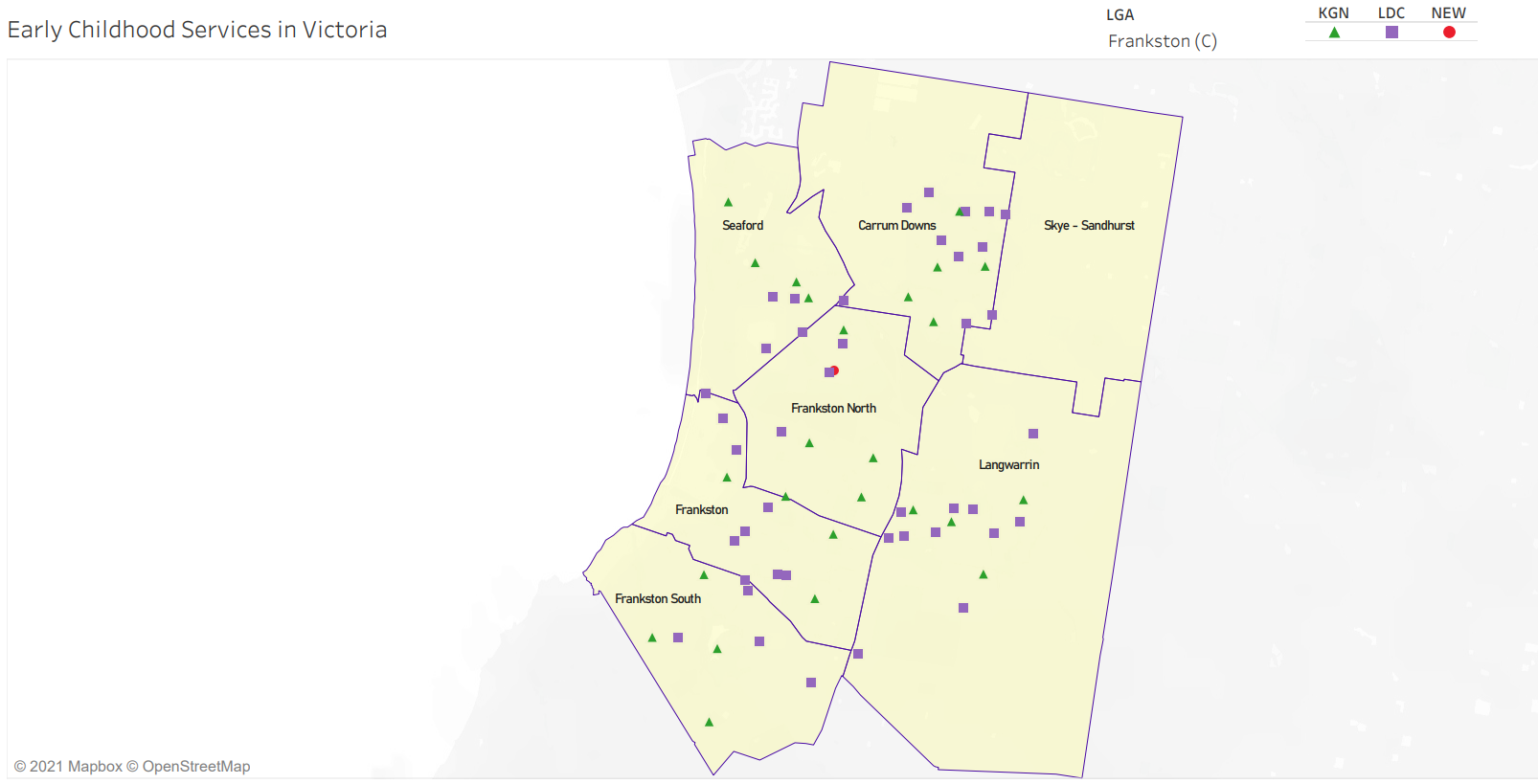 Local context  d3.1 PurposeLocal, place-based knowledge and context play an important role in supporting the implementation of Three-Year-Old Kindergarten across Victoria. This section of the KISP documents this knowledge and context and has informed the funded kindergarten enrolment estimates in Section 4. 3.2 Key considerations Key demographic trends that influence demand for kindergartenFrankston City is located in the outer southern suburbs of Melbourne, about 40 kilometres south of the Melbourne CBD.  Frankston City is bounded by the City of Kingston and the City of Greater Dandenong in the north, the City of Casey in the east, Mornington Peninsula Shire in the south, and Port Phillip Bay in the west.The area is made up of the suburbs of Frankston, Frankston South, Frankston North, Seaford, Carrum Downs, Langwarrin, Langwarrin South, Karingal, Sandhurst and Skye and is strategically placed as the regional centre for the Mornington Peninsula and the south east growth corridor of Melbourne.Victoria in Future (VIF) 2019, projects that the three and four year old population in Frankston City will increase from 3586 to 3712 children over the reform rollout period 2021 - 2029. This growth in combination with the rollout of three-year-old kindergarten will increase demand for kindergarten. Frankston City Council supports access to Kindergarten and other Universal Services through it’s role as a key early years’ service planner, owner of community kindergarten infrastructure and Best Start. Council also manages a Central Registration Scheme for kindergartens operating in Council owned facilities.In 2021 there are 23 Council owned community Kindergartens operating in the Frankston municipality and 42 not-for-profit or for-profit long day care centres of which Frankston City Council manages one.  These facilities are distributed across the municipality with the exception of Skye/Sandhurst.  This local area has no kindergarten provision with the majority of families using Carrum Downs and the remaining are equally split between Langwarrin and City of Kingston services.Kindergarten in Frankston City is delivered by a range of early years providers; the Place Based Early Years Manager, Parent Committees of Management and not-for-profit and for-profit long day care providers.  In 2021, in Frankston City there is a mix of Council owned kindergarten infrastructure including; stand-alone single unit kindergartens, double and triple unit kindergartens, and kindergartens that are co-located with a number of early years’ services such Maternal and Child Health, playgroups and allied health, as well as one that is co-located with a neighbourhood house. Four of our existing kindergartens sit within a school site. Community Snapshot The population of children aged between 0-4 years of age is not expected to grow between 2021 and 2041Couples with young children is below the State averageOne parent families with dependent children is above the State averageThere are greater proportions of low-income households than the State averageThere is a greater proportion of children in out of home than the State averageSEIFA index of disadvantage is above the State averageHousing stress is above the State average.Projects or trends that may influence supply of early childhood education and care There has been an increasing take-up of kindergarten within long day care centres in Frankston City over the past few years. This has resulted in the number of enrolments in Council owned community infrastructure slowly declining, particularly in the lower socio-economic areas of the municipality where there are currently underutilised facilities. In some local areas family preference may see an increased demand for a particular service type.With the State Government announcement to provide free kindergarten to families in 2021, there has been a significant increase in enrolments for both four-year-old and three-year-old kindergarten. These trends will require on-going monitoring to enable effective future planning.Key local geographic considerations or information relevant to Three-Year-Old KindergartenCurrently, the following new kindergarten facilities are proposed in Council’s Long Term Infrastructure Plan 2020-2030 to support the provision of kindergarten in areas where demand is expected to exceed the current supply in the following SA2s:LangwarrinFrankston SouthSeaford.When considering the development of new facilities Council has sought to meet families’ multiple needs (as opposed to single) needs, making services more accessible and responsive.  Service integration provides a key hub for the community, bringing together a range of services where professionals work together to deliver education, care, health and support services to children and their families.Council’s Long Term Infrastructure Plan allocates funds for facility renewal, expansion and development to ensure Council’s kindergarten facilities are maintained to the highest standard. Planning and advocacy for additional kindergarten provision across Frankston City will be ongoing to ensure adequate supply.Funded kindergarten enrolment estimates between 2021-29 for City of Frankston4.1	PurposeAs Three-Year-Old Kindergarten is rolled-out and Victoria’s population grows, demand for both Three and Four-Year-Old Kindergarten places will increase significantly. While additional capacity will be needed to meet this demand, this will vary across the State and over time, due to differences in the capacity of existing services, growth trends and sector composition. To identify where, when and how many additional kindergarten places are expected over the roll-out in City of Frankston, Frankston City Council and the Department have developed:A summary of the current provision of kindergarten within the LGA (Section 4.3).  An approach to optimising the utilisation of existing services and infrastructure through ‘change management’ strategies that Frankston City Council and the Department will support to help meet additional demand in the LGA (Section 4.4). An estimate of the Three and Four-Year-Old kindergarten places that cannot be met through existing services for the 2021-29 period, taking into account the additional demand that can be accommodated by optimising utilisation of existing services and infrastructure through point 2, above (Section 4.5). Local Government and providers can use these published estimates to inform reform implementation activities such as service planning, kindergarten program expansion, infrastructure investments and Building Blocks funding applications in alignment with future demand over the 10-year roll-out. 
4.2 	MethodologyThe estimated Three and Four-Year-Old Kindergarten places used in the following sections have been agreed between Frankston City Council and the Department, and were informed by: Estimates developed by the Department which draw on a range of inputs, including population forecasts, current enrolments and results from the Kindergarten Capacity Assessment Program (KCAP), conducted in 2019.The estimated capacity of new services that are planned to open in the LGA (Section 2)Local knowledge and context provided by the Local Government (Section 3) that explains particular issues and trends in their area.The approach to optimising utilisation of existing services in the LGA (Section 4.4), andOther sources, such as modelling undertaken by Local Governments and local data.  The KISP measures a service’s capacity to deliver funded kindergarten in terms of the number of children it could enrol in Three and Four-Year-Old Kindergarten. The number of funded kindergarten places is different from a service’s licensed or approved places, which count the number of children permitted to attend the service at any one time under the license. Many services can enrol more children in their funded kindergarten program(s) than they have licensed places for because they can run more than one kindergarten program per week. Kindergarten places are therefore a more accurate measure of service kindergarten capacity than licensed places.  Three-Year-Old Kindergarten places have been presented as 15-hour places so they can be easily compared to Four-Year-Old Kindergarten places. Moreover, when Three-Year-Old Kindergarten is fully rolled-out in 2029, every three-year-old child will have access to 15-hours of kindergarten. From 2023 all providers will have flexibility to determine how many hours of funded Three-Year-Old Kindergarten they deliver per week, with a minimum of five hours and a maximum of 15-hours funded pro-rata. It is expected that hours offered will vary. Given this variation, it is important to be aware that during the transition to all three-year-old children receiving 15-hours of funded kindergarten per week in 2029, the 15-hour places presented in this report may represent multiple three-year-old places that individually receive less than 15-hours of kindergarten per week. These estimates have been developed at an LGA and community level to show the overall forecast and variation within an area. The KISP defines community at the Statistical Area Level 2, which is medium-sized areas which represent a community that interacts socially and economically, with a population range of 3,000 to 25,000 people, and an average population of about 10,000 people.4.3	Summary of current kindergarten provision The figures below provide a summary of current kindergarten provision within the LGA and provide relevant context for the estimates of demand for funded kindergarten places included in Section 4.5. The data included in this section are largely drawn from:The Kindergarten Capacity Assessment Program (KCAP), collected between June and October 2019.The Department’s Kindergarten Information Management System (KIMS), as at 2019.The Department’s Quality and Regulatory Division (QARD) monitoring data, as at 2019.The National Quality Agenda IT System (NQAITS), as at April 2020.The Victorian Child and Adolescent Monitoring System (VCAMS), as at 2018.Please note that, because these sources were collected at different points, this may result in slightly different totals appearing in the below data.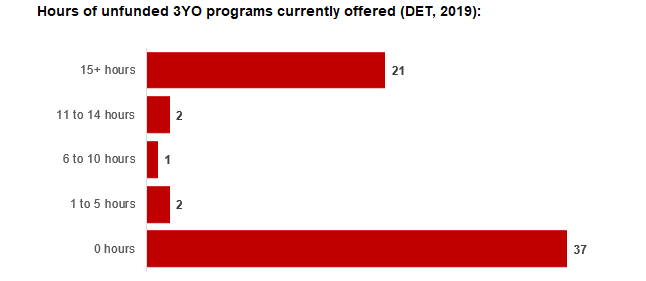 4.4	Approach to optimising the use of existing services and infrastructureChange management strategies to optimise existing services and infrastructure Children can often be accommodated through existing spare places and by services ‘unlocking’ unused capacity. As the experience of providers in the 2020 Three-Year-Old Kindergarten roll-out LGAs shows, while the optimisation of existing services can be challenging, it is highly time- and cost-effective compared to building new capacity through infrastructure projects. It also helps target infrastructure investment to the places that need it most and avoids over-supplying the local market.Frankston City Council and the Department will support providers and services to maximise their kindergarten places through the following change management activities and practices:Increasing the capacity of any Local Government operated services by:Running additional programs.Using different timetables, including running 7.5-hour days.Changing the delivery model, such as introducing rotational models or mixed-age groups.Having degree-qualified kindergarten teachers leading integrated kindergarten programs in long day care settings.Encouraging and supporting other providers and services in the LGA to undertake change management.Frankston City Council and the Department have estimated how many Three and Four-Year-Old Kindergarten places can be accommodated through existing services in the LGA (Table 1). Both parties are committed to helping providers and services offer these kindergarten places before progressing to funded infrastructure solutions to meet demand. This commitment is reflected in the LGA and community level estimates below (Table 2 onwards), which assume that demand will be met first through existing services and second through additional infrastructure. Note that in some cases the number of kindergarten places that can be offered through existing services may exceed demand for kindergarten places.Table 1: Total estimated funded kindergarten places that can be offered by optimising existing services and infrastructure across the LGA, between 2021-29 (presented in 15-hour equivalent places) *This may be higher than current three and four-year-old enrolments as it includes any spare places that are currently available or could be generated by making some minor adjustments to programming approaches.4.5	Agreed estimates of demand for funded kindergarten places that cannot be met through existing services and infrastructure The below estimates (Table 2 onwards) have been developed by Frankston City Council and the Department to illustrate the estimated:Total number of Three and Four-Year-Old Kindergarten places expected over the roll-out period.Three and Four-Year-Old Kindergarten places that cannot be accommodated by optimising existing services and infrastructure over the roll-out period.These estimates have been developed to reflect that the increase in demand for Three-Year-Old Kindergarten places will be gradual.In estimating how many Three and Four-Year-Old Kindergarten places cannot be accommodated by existing services and infrastructure, Frankston City Council and the Department have taken into account any new places that will be made available through planned expansions of existing services or new services, into estimates of existing supply, where this information is available. This may include Local Government owned services being developed and planned Kindergartens on School Sites. These estimates do not, however, estimate how and when the broader sector will expand to meet the additional demand for kindergarten places that are estimated over the roll-out period.Infrastructure need in the LGA and its local communities is indicated by the bottom rows of the tables in this section (Table 2 onwards): ‘Total kindergarten places that cannot be accommodated by existing services’. For example, if the number of kindergarten places for the LGA or a community is above zero in this row, it means that the area is estimated to need additional infrastructure (noting that further optimisation which avoids the need for additional infrastructure may be possible). Any type of provider – Local Government, not-for-profit or for-profit – can build this additional infrastructure. If this row shows all zeros, it means that there is no estimated need for additional infrastructure in the area.Local Government and not-for-profit kindergarten providers must refer to the estimates in this section when applying through the Building Blocks Capacity Building Grants stream for Government funding. Under this stream, projects must be in a community where there is infrastructure need as shown in the community’s table of estimated demand for kindergarten places (i.e. there are numbers in the bottom row above zero). Projects in LGAs or communities where demand can be met through existing services (i.e. the bottom row shows all zeros) are not eligible for funding under this stream.LGA estimates Table 2: Total estimated three and four-year-old kindergarten places between 2021-29 (presented in 15-hour equivalent places)Community estimates Table 3-9: Total estimated three and four-year-old kindergarten places between 2021-29 (presented in 15-hour equivalent places)AuthorisationThe Area Executive Director (Bayside Peninsula) of the Department of Education and Training and the Chief Executive of Frankston City Council endorse this Kindergarten Services and Infrastructure Plan (KISP) for City of Frankston by signing on 23 / 03 / 2021.This KISP is not intended to create legal relations or constitute a legally binding contractual agreement between the parties. The parties may review this KISP in 2024 to publish a new version that will replace the previous version.An out-of-cycle review may be triggered if both parties agree that there has been a change in relevant data, information or the local early childhood sector that significantly affects the reliability of a KISP’s estimates for planning purposes.Signed for and on behalf and with the authority of Frankston City Council……………………………………                                                        …………………………………Signature								Witness SignatureName: Phil Cantillon
Title: Chief Executive Officer

Address: 30 Davey Street, Frankston, VIC, 3100Signed by the Area Executive Director (Bayside Peninsula), Department of Education and Training……………………………………                                                        …………………………………Signature								Witness SignatureName: Simon Hamilton
Title: Area Executive Director (Bayside Peninsula)

Address: 2/1 Petrie Street, Frankston, VIC, 3199 Number of services by service type (NQAITs, 2020) Number of services by service type (NQAITs, 2020)Stand-alone kindergartens23Long day care centres 42Independent Schools2Percentage of services by management type, LGA level (NQAITs, 2020)Percentage of services by management type, LGA level (NQAITs, 2020)TypePercentage Local Government1%Private not for profit48%Private for profit48%Other3%Current kindergarten offeringCurrent kindergarten offeringFour-Year-Old Kindergarten participation rate (VCAMS, 2018):90%Number of services that offer a funded kindergarten program (DET, 2019):63Number of services that offer an unfunded Three-Year-Old Kindergarten program (DET, 2019):26202120222023202420252026202720282029Estimated existing supply of kindergarten places*3,2633,2633,2633,2633,2633,2633,2633,2633,263LGA level estimates202120222023202420252026202720282029Total estimated demand for kindergarten places (three and four-year-old children)1,8612,3782,6052,8152,9883,2803,4413,6023,812Total kindergarten places that cannot be accommodated by existing services021426278238373471623Carrum Downs estimates  202120222023202420252026202720282029Total estimated demand for kindergarten places (three and four-year-old children)535629677721759792792817850Total kindergarten places that cannot be accommodated by existing services000000000 Frankston estimates 202120222023202420252026202720282029Total estimated demand for kindergarten places (three and four-year-old children)231318357394425465493522559Total kindergarten places that cannot be accommodated by existing services00000275483120 Frankston North estimates 202120222023202420252026202720282029Total estimated demand for kindergarten places (three and four-year-old children)174255285318344373382402427Total kindergarten places that cannot be accommodated by existing services000000001 Frankston South estimates 202120222023202420252026202720282029Total estimated demand for kindergarten places (three and four-year-old children)336403437466489520542565593Total kindergarten places that cannot be accommodated by existing services0000021436594 Langwarrin estimates 202120222023202420252026202720282029Total estimated demand for kindergarten places (three and four-year-old children)399500549597637681698726763Total kindergarten places that cannot be accommodated by existing services0000000946 Seaford estimates 202120222023202420252026202720282029Total estimated demand for kindergarten places (three and four-year-old children)186252272284294342389411439Total kindergarten places that cannot be accommodated by existing services0014263685131153181 Skye - Sandhurst estimates 202120222023202420252026202720282029Total estimated demand for kindergarten places (three and four-year-old children)021283541106145161181Total kindergarten places that cannot be accommodated by existing services021283541106145161181